Publicado en Iowa City el 21/11/2022 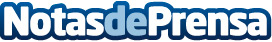 MCI Capital, LC anuncia el inicio de la oferta pública de adquisición de acciones ordinarias de Atento S.A. MCI Capital, LC («MCI»), filial íntegramente participada por MCI, LC, ha anunciado hoy el inicio de una oferta pública de adquisición en efectivo de hasta 1.525.000 acciones ordinarias de Atento S.A. (NYSE:ATTO) («Atento») a un precio de compra de 5,00 USD por acciónDatos de contacto:MacKenzie Partners(800) 322-2885Nota de prensa publicada en: https://www.notasdeprensa.es/mci-capital-lc-anuncia-el-inicio-de-la-oferta Categorias: Internacional Finanzas Emprendedores Recursos humanos http://www.notasdeprensa.es